Name: ____________________________________________ Date:_______________________#_______Slotted Notes – Plants and PhotosynthesisBasic Plant AnatomyFlower – Attracting ________________ to help with pollination.Stem – Holds the leaves up and _____________________ materials.Leaves – Absorbs _________________ to produce ________________ for food.Roots – ____________________ the plant, absorbs water and minerals.Xylem – Carries water and minerals UP from the roots.Phloem – Carries nutrients and glucose to the WHOLE plant.Main Job of LeavesLeaves allow a plant to ___________________ ________________.They produce food using a ___________________ reaction called ___________________________.Leaves take in:									And produce: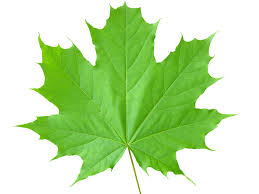 Light comes from the __________________.Carbon dioxide comes from ______________________________.Water comes from ___________________________.Oxygen goes to __________________________.Glucose goes to __________________________._____________________________________ traps the sunlight and gives leaves their green color.Leaves have tiny holes on the bottom of them and these holes are called ________________.Stomata allow gases to enter and exit the leaf.  ____________ enters, __________ exits, and _________________ vapor exits.Stomata can be opened or closed.  They are surrounded by sausage-shaped _______________ _______________ that control it’s opening/closing.  When guard cells swell with water, the stomata ________________.  When guard cells lose water, the stomata ___________.